Алматы облыстық білім беру саласындағы ғылыми - тәжірибелік ақпараттық технологиялар орталығының 2021 жылы атқарылған жұмысының есебіТалдықорған, 2021 ж.Алматы облыстық білім беру саласындағы ғылыми - тәжірибелік ақпараттық технологиялар орталығының 2021 жылы атқарған жұмысы Білім саласын ақпараттандыру бойынша атқарылғын жұмыстарОблыстағы 763 мектептің барлығы  100% компьютерлік техникамен жабдықталған. Компьютерлердің жалпы саны – 118298 (ауылдық 92700) компьютер бар. Бүгінгі күнге 1 компьютерге келетін оқушылар саны – 4,0 құрайды (ауылдық – 4,2). Ақпараттандыру бағдарламасы бойынша 2021 жылы 1772 компьютер сатып алуға жергілікті бюджеттен 407,5 млн. теңге бөлінді, Жыл соңына сатып алынған техника саны - 1436. Облыс мектептерінде 15750 пәндік кабинет бар, оның 15737-і (99%) интернетке қосылған. Сонымен қатар кабинеттер  30024 компьютермен жабдықталған, оның интернетке қосылғаны - 20084 компьютер. Қазіргі уақытта облыс бойынша 119 ІТ сынып бар. Сонымен қатар, облыс мектептері 416 лингафонды-мультимедиялық кабинеттермен жабдықталған, жабдықталу үлесі 53,4%. Жаңа модификациялық кабинеттермен қамтамасыз етілген: физика – 382, химия – 364, биология – 322, жабдықталу көрсеткіші 49,7% құрайды. 2021 жылы 23 STEM кабинетін сатып алуға жергілікті бюджеттен 325,6 млн. теңге  бөлінді. Бүгінгі күнге жоспар бойынша 21 кабинет сатып алынды.     Қазақстан Республикасының 2020-2025 жылдарға арналған білім беру мен ғылымды дамыту бағдарламасының аясында интернет жылдамдығын арттыруға 2021 жылға облыстық бюджеттен 350,8 млн. теңге бөлінді. Облыстың барлық 763 (оның 671-і ауылдық) мектебі интернет желісіне 100% қосылған, оның ішінде жоғары жылдамдықты интернетке 613 мектеп (80,6%), (2020 жылы – 527 мектеп 69,3%) талшықты-оптикалық мыс кабелі, радиомост технологиясы арқылы, қалған 150 (19,6%) мектеп спутниктік байланыс арқылы (2020 жылы 233 мектеп 30,6%) қосылып отыр.639мектеп (84%) Wi-Fi технологиясы арқылы интернетке сымсыз қатынай алады. «Күнделік» автоматтандырылған ақпараттық жүйесіне бүгінгі таңда 705 білім беру ұйымы (92,7%) қосылған. Аудан орталықтары мен қалаларда орналасқан мектептің барлығы да 100% аталған жүйеге қосылған.  2021-2022 оқу жылында цифрлық білім беру ресурстарына облыс мектептері 100% қосылады, оның ішінде Online Mektep экожүйесіне 763 (100%) мектеп, оның ішінде Online Mektep 761, Daryn.online білім беру платформасына 1 мектеп және Edupage қашықтықтан оқыту платформасына 2 мектеп.2016–2017 оқу жылының қыркүйегінде «Almaty Oblysu Bilimland» ресурстық орталығы ашылған, мұнда мұғалімдерге арналған оқу семинарлары жүргізіледі. Алматы облысы бойынша 2007 жылдан бастап облыс әдіскерлері, мұғалімдері, ТЖК қызметкерлері оқу жылы ағымында www.sabak.kz порталының «Almatinskaya oblast» бөлмесінде он-лайн семинарлар, вебинарлар, ашық сабақтар өткізіп тұрады. 2021-2022 оқу жылына  онлайн режимінде интерактивті сабақтардың кестесі бекітілді, жалпы интерактивті сабаққа қатысатын білім беру ұйымдарының саны – 253, оның 250-і орта мектеп, 3-і облыстық мекемелер.1 сыныпқа балаларды қабылдау қызметі 2021 жылдың 1 сәуірінен 20 тамызына дейін көрсетілді. Жүйеге 760 мектеп қосылып, портал толығымен жұмыс істеді. 2018 жылы Мектепке дейінгі білім беру саласында балабақшаларға кезекке қою және жолдама беруді автоматтандыру жүйесін енгізілді. Қазіргі таңда ақпараттық жүйеге 1162 мектепке дейінгі білім беру мекемелері тіркелген (бұл жалпы санның 99,4%-ын құрайды). Орталықтың  ресми сайты және әлеуметтік желілер парақшалары бойынша жалпы ақпарат  Орталықтың www.aocit.kz ресми сайтын Орталық қызметкерлері жыл бойы ақпаратпен толықтырып, заман ағымына байланысты туындаған жаңалықтарды игеру мақсатында сайттын безендірілу жұмыстары жаңартылып, техникалық қолдау көрсетіп отырады. Бейнероликтерді, презентацияларды және басқа да құжаттарды жүктеуге арналған сілтемелер сайтқа орналастырылып, техникалық қолдау көрсетіліп отырды. Сонымен қатар, «Facebook», «Instagram» әлеуметтік желілеріне Орталықтың жыл бойы өткізілген іс-шаралар, жаңалықтар легі дайындалып, жарияланып отырды.  Жыл бойы мемлекеттік ақпараттық ресурстардың бірыңғай порталы бойынша Білім басқармасының ресми сайтын толықтырып, уақытылы ақпарат ілінуі қадағаланды.Байкаулар өту2020 жылдың  18-28 ақпан аралығында Орталықтың жылдық жоспарына сәйкес, білім үрдісін ақпараттандыру бөлімі «Облыстық «Менің мектебім» байқауы өтті. Байқауға жалпы білім беретін мектептердің 7-11-сынып оқушылары қатысты. Байқаудың қорытындысы www.aocit.kz сайтына ілініп, диплом үлгілері дайындалды.Байқаудың қорытындысы:1 орын  – Көксу ауданы, Еңбекшіқазақ орта мектебінің 11 сынып оқушысы - Әбдібек Дариға Дәуленқызы;2 орын – 1. Іле ауданы, К.Әзірбаев атындағы №15 орта мектебінің 9 сынып оқушысы – Балтабаева Асел Қайратқызы;                   2.Талдықорған қаласы, М.Жұмабаев атындағы мектепке дейінгі шағын орталығы бар № 19 орта мектеп-гимназиясының 8 сынып оқушысы – Шәріпхан Мерей Әділетқызы;3 орын – 1. Іле ауданы, № 35 орта мектебінің 9 сынып оқушысы – Есенгоджа Динара;2. Іле ауданы, № 43 орта мектебінің 10 сынып оқушысы – Тоқтасын Қарақат Сейтқызы;3. Ұйғыр ауданы, Мектепке дейінгі шағын орталығы бар Ақтам орта мектебінің 10 сынып оқушысы - Нұрымбай Мереке Сайдахметұлы;Номинациялардың жеңімпаздары:«Үздік режиссёр» - Дарынды балаларға арналған үш тілде оқытатын Қарғалы №2 арнаулы гимназиясының  8 сынып оқушылары - Лим Алексей, Еркебуланулы Ерсултан;«Үздік монтаж» - Кеген ауданы, А. Нүсіпбеков атындағы мектепке дейінгі шағын орталығы бар атындағы мектеп-гимназиясының 8 сынып оқушысы - Қанатқызы Гүлден;«Үздік анимациялық жұмыс» - Еңбекшіқазақ ауданы, Х.Бижанов атындағы мектепке дейінгі шағын орталығы бар орта мектептің 11 сынып оқушысы – Якьяр Мухаммедали Абдусатаевич.Орталықтың жылдық жоспарына сәйкес, білім үрдісін ақпараттандыру бөлімі облыстық «Үздік сандық ресурс» байқауы ағымдағы жылдың 05-18 наурыз аралығында өтті.Байқауға барлығы 28 өтінім қабылданып, 12 оқушының жұмысы іріктеу кезеңінен өтті. Байқаудың қорытындысы www.aocit.kz сайтына ілініп, диплом үлгілері дайындалдыБайқаудың қорытындысы:1 орын  – Талдықорған қаласы, Бақтыбай Жолбарысұлы атындағы №18 орта мектеп-лицейінің 9 сынып оқушысы – Марат Айша;2 орын – 1. Ақсу ауданы,  мектепке дейінгі шағын орталығы бар  І. Жансүгіров атындағы орта мектебінің 11 сынып оқушысы – Тлеубай Бахтияр;                 2.  Кербұлақ ауданы, Панфилов атындағы орта мектебінің 9 сынып оқушысы – Матузко Артем;3 орын –   1. Қапшағай қаласы, №2 орта мектебінің 7 сынып оқушысы – Болат Ернұр Әлішерұлы;      2. Талдықорған қаласы, М.Жұмабаев атындағы №19 орта мектеп-гимназиясының 9 сынып оқушысы – Зайтбек Нұрай Жайдарқызы;      3. Кербұлақ ауданы, мектепке дейінгі шағын орталығы бар Ы.Алтынсарин атындағы орта мектебінің 8 сынып оқушысы – Төлеген Бекзат.Номинациялардың жеңімпаздары:«Үздік электрондық оқулық» - Текелі қаласы, мектепке дейінгі шағын орталығы бар №7 орта мектебінің 7 сынып оқушысы - Зиновьева Арина;«Үздік анимациялық жұмыс» - Ескелді ауданы, Жаңалық негізгі орта мектебінің 7 сынып оқушысы – Нұрланұлы Руслан;«Үздік жоба» - Еңбекшіқазақ ауданы, мектепке дейінгі шағын орталығы бар Н.Островский атындағы орта мектебінің 7 сынып оқушысы - Айтуған Аян Бауыржанұлы.Аудандық көлемде Орталық әдіскерлері «АКТ-на пайдалану -құзыреттілікті дамыту», Жас мамандарды Кundelik.kz жүйесін пайдалану жолдарын үйрету», оқу ісі меңгерушілер арасында «Ақпараттық -коммуникациялық технологияны тиімді пайдалану арқылы білім сапасын арттыру» тақырыптарында онлайн вебинарлар өткізілді. Аудан мұғалімдері арасында ақпараттық-коммуникациялық технологиялар саласына деген ғылыми және тәжірибелік қызығушылықтарын дамыту, инновациялық және шығармашылық ақпараттық идеяларды, талантты мұғалімдері қолдау мақсатында «Үздік бейнесабақтар топтамасы - 2021 аудандық сырттай байқауы өтті. Семинар, вебинар, курстар өткізу2021 жылдың 15 сәуірінде STEM Academia компаниясы мамандарының Орталық қызметкерлеріне арналған семинар өтті. 2021 жылдың 17-21 мамыр аралығында орталықтың әдіскерлері біліктілікті арттыру мақсатында STEM бағыттары бойынша таныстыру курсынан, сондай-ақ жаңа модификация кабинеттерінде физика, химия және биология пәндері үшін демонстрацияларды пайдалануға мүмкіндік беретін ROQED Science интерактивті бағдарламасын қолдану бойынша оқыту курстарынан өтті, бұл туралы алынған сертификаттары растайды.Сондай-ақ, Орталық әдіскерлері біліктілікті арттыру  мақсатында                               “Педагогтердің цифрлық құзырлығын дамыту”, “Педагогика негіздері және оқыту әдістемелері”, “ Әдістемелік шеберхана: мұғалімдерге арналған теория мен тәжірибе”, “Оқыту психологиясы” тақырыптары бойынша курстарынан өтіп, аталған курстар бойынша сертификаттар алды.2021 жылғы маусым айының 3-4 күндері Орталықтың әдіскерлері Нұр-Сұлтан қаласында Bilim land компаниясы өткізген «Пандемия сабақтары: білім берудегі цифрлы трансформацияның бүгіні мен болашағы» тақырыбындағы шеберлік сағатына қатысты.13 тамыз айында Алматы облыстық білім беру саласындағы ғылыми-тәжірибелік ақпараттық технологиялар орталығында  ZOOM платформасында, YouTube арнасы, Facebook әлеуметтік желісі арқылы онлайн форматта  «Білім беру жүйесін ақпараттық коммуникациялық технологиялар арқылы дамытудың жолдары» тақырыбында тамыз кеңесінің №6 секциялық жұмысы өтті. Секциялық жұмысқа облыстық білім берудегі ақпараттық технологиялар орталығының әдіскерлері (аудандық, қалалық), мектеп директордың ақпараттандыру ісі жөніндегі орынбасарлары, барлығы 650 маман қатысты. Жұмыс отырысында «Қазақстан Республикасының бірыңғай интеграцияланған білім беру платформасы», Жаратылыстану ғылым пәндерінде заманауи «ROQED SCIENCE» бағдарламасы, STEM білім беруді енгізудің тиімділігі, әдістері, мұғалімдерге арналған STEM жобалары, ғылыми зерттеу үдерістері, зерттеу жүргізу дағдыларын дамыту, зерттеу сипаттамалары, «BilimLand» білім беру ресурсындағы жаңартуларды, контенттерді, сабақтардың құрылымы туралы сұрақтар қаралды.2021 жылдың 1 қыркүйегінде Алматы облыстық білім беру саласындағы ғылыми-тәжірибелік ақпараттық технологиялар орталығының ұйымдастырумен zoom платформасы арқылы облыстық жұмыс отырысы өткізілді. Отырысқа облыстық білім басқарма басшысының орынбасары А.М.Адамбекова, аудан әдіскерлері және Орталық қызметкерлері қатысты. Жұмыс барысында мектептердің интернет желісінің жылдамдығы, жаңа модификациялық кабинеттермен жабдықталуы, электрондық порталдар (Kundelik.kz, ҰББДҚ, OnlineMektep) сынды тақырыптар талқыланып, 2020-2021 оқу  жылы бойынша Орталықтың атқарылған жұмысы қорытындалды.Сонымен қатар, білім үрдісін ақпараттандыру бөлімінің мамандырының ұйымдастыруымен «Акпараттық - технологиялық орталық» қоғамдық қорының  директоры Қ.П.Тангатаровтың қатысуымен 2021 жылдың 01-03 қараша аралығында  "Интерактивті мектеп" жобасы аясында мектеп сайттарының mektebi.kz домендік атауларын Үшінші деңгейлі edu.kz немесе gov.kz домендік атауына өткізу бойынша оқыту вебинары өткізілді. Вебинарға аудандық, қалалық білім бөлім ұйымдарының әдіскерлері және мектеп сайттарына жауапты мамандар қатысты. Қазіргі таңда білім бөлімдері мен мектеп сайттары толықтай edu.kz платформасына ауысты.Орталықтың жылдық жұмыс жоспарына сәйкес,  қараша айының 1-4 аралығында Python - бағдарламалау тілінен  аудандық, қалалық білім беру мекемелерінің информатика пәні мұғалімдеріне онлайн форматта оқыту курсы өткізілді.Талдықорған қаласы және Көксу, Балқаш аудандық білім беру мекемелерінің информатика пәні мұғалімдеріне  «Білім беру мекемелерінде  ІТ құзыреттілікті тиімді жетілдірудің басым бағыттары» тақырыбында тәжірибелік семинар өткізілді. Тәжірибе барысында белсенді желілік жабдыққа қызмет көрсету, желіні басқару құралдарын конфигурациялау, желі қауіпсіздігін қамтамасыз ету, интернетке, сондай-ақ ақпараттық қызмет көрсетушілер желілеріне қолжетімділікті орнату мүмкіндіктерін «Тамирон» компанияларының  IT мамандары өз тәжірибелерін ортаға салды.Алматы облысының білім басқармасының жылдық жұмыс жоспарына сәйкес жалпы орта білім беретін мектеп оқушылары арасында өткізілген "Мұқағали" оқуы, «Қадыр» оқулары, «Абай оқулары», «Ясауи» оқулары, «Ілияс оқулары»,    «Жыр алыбы – Жамбыл» атты  республикалық  онлайн  айтыс өту барысында ақпараттандыруды техникалық қамсыздандыру бөлімінің әдіскерлері толықтай техникалық сүйемелдеу жұмыстарын жүргізді. Қазақстан Республикасы Үкіметінің 2021 жылғы 12 қазандағы №726 қаулысымен бекітілген «Білімді ұлт» сапалы білім беру» ұлттық жобасын іске асыру мақсатында 2021 жылғы 8 қараша мен 10 желтоқсан аралығында PISA-based Test for Schools халықаралық зерттеуін апробациялау өткізілді. Осыған орай, Орталық әдіскерлері білім беру ұйымдарының PBTS халықаралық зерттеуін апробациялауға қатысуын қамтамасыз ету үшін техникалық сүйемелдеу жұмыстарын жүргізді. 2021 жылгы 22 шілдедегі №77 хат негізінде, 2021 жылга жергілікті бюджеттен ақпараттандыруга бөлінген қаражаттың үнемделген соммасына облыс бойынша 35 мектепке интернет жылдамдығы ұлғайту үшін жұмыстар жүргізілді. Техникалық сипаттамалар әзірленді.         Ай сайын Білім басқармасында өтетін директорлыққа үміткерлер бойынша әңгімелесу барысында бейнетаспаға түсіру жұмыстары жүргізілді.  15-20 қараша аралығында қалалық, аудандық мектептер арасында өткізілген Ұлттық біріңғай тістілеуге арналған пәндер бойынша апробация жұмысын өткізуге және апробациядан өтетін мектептердің интернет желісіне қосылған компьютерлік кабинеттері  бойынша жұмыстар жүргізілді.Сонымен қатар, Білім басқармасының тапсырмасы бойынша «Білімді ұлт – тұрақты даму кепілі » атты облыстық тамыз кеңесіне,  «Ұстаздар күні», Облыс әкімдігіне есеп және т.б. іс-шараларға Орталық қызметкерлері графикалық сүйемелдеу (презентация, баннер, шақыру билеті)  әзірледі.Облыс бойыша  мектептердің жаңа модификация кабинеттерінің жалпы саны бойынша талдау жасалынып, жергілікті бюджет есебінен бөлінген қаражатқа 215 кабинеттер сатып алуға мектептердің тізімі әзірленді.Аудандық білім бөлімдеріне және облыстық білім беру ұйымдарына  мемлекеттік сатып алу портал арқылы алынған дүрбелең түймесінің мекемеге қоюлуы және істеп тұрғаны туралы ақпараттар жинақталып, үнемі қадағаланып отырды.       Интеграция бойынша  қалалық және аудандық білім беру ұйымдарының бейнебақылау камерасын онлайн түрде Облыстық Ішкі істер бөліміне қосылуы бойынша жұмыстар жүргізілді.Республикалық қаражат есебінен сатып алынған 55686 компьютерлік техникалардың сипаттамаға сәйкестігін тексеру мақсатында  Сыбайлас жемқорлыққа қарсы қызметпен бірлесе Орталық қызметкерлері техникалардың жәй-күйін тексеру, сипаттамға сәйкес келмеген, лицензиялары жоқ  техникалық жабдықтарды «Жеткізуші» (Поставщик) тарапынан қалпына келтіру жұмыстары жүргізілді. «Күнделік» бірыңғай ақпараттық  жүйесіҚазақстан Республикасының Білім және ғылым министрлігінің 2016 жылғы 29 тамыздағы №536 бұйрығы негізінде 2016 жылдың қыркүйек айынан бастап, «Қазақстан Республикасы білім беру ұйымдарының оқушыларына арналған, электронды журналдар мен күнделіктердің бірыңғай ақпараттық жүйесі» пилоттық жобасы енгізілген. Алматы облысы бойынша 2021-2022 оқу жылында білім беру ұйымдарының оқушыларына арналған электронды журналдар мен күнделіктердің бірыңғай ақпараттық жүйесіне 705 білім беру ұйымы (92,7%) қосылған. Аудан орталықтары мен қалаларда орналасқан 133 мектептің барлығы 100% жүйеге қосылған. Жүйеде 53 310 мұғалім, 466 451 оқушы және 327 135 ата-ана тіркелген.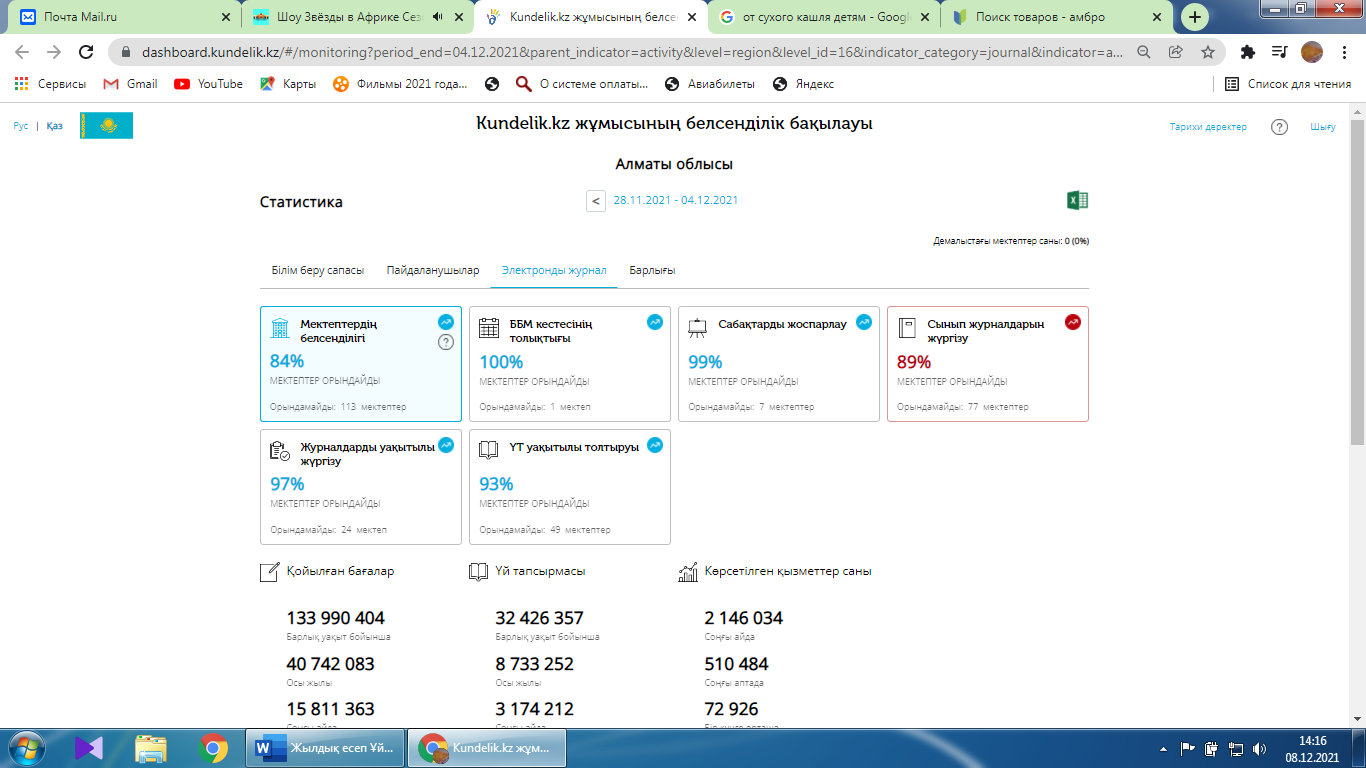 2021-2022 оқу жылының І жартыжылдығында облыс бойынша белсенділік көрсеткіші 11% дан 84% дейін көтеріліді. Сонымен қатар, апта сайын мониторинг жасалып, білім беру ұйымдарының басшылары мен директордың оқу-ісі жөніндегі орынбасарларына вебинар өткізіліп отырды.  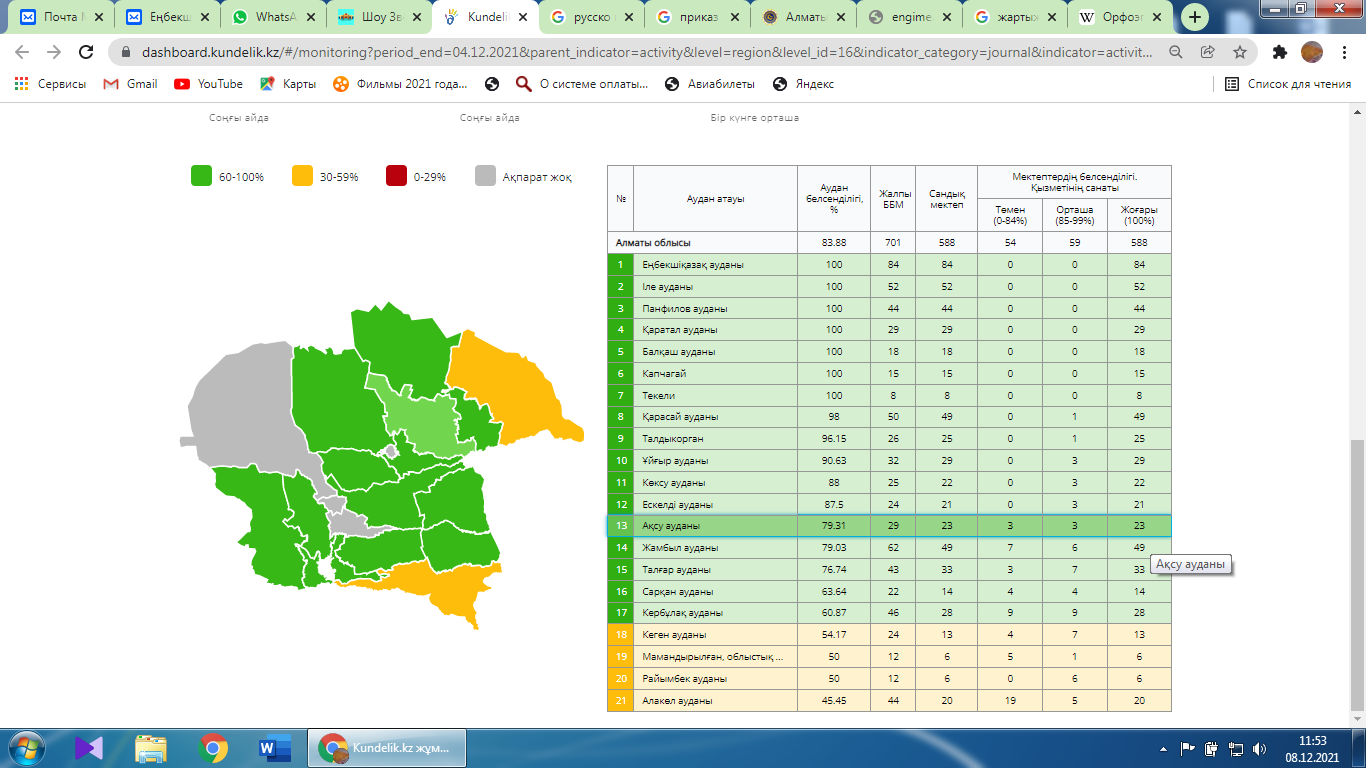 Қазақстан Республикасы Білім және ғылым министрлігінің «Электрондық оқыту жүйесін енгізу» жобасы аясында «Ұлттық білім беру деректер қоры» (ҰББДҚ) атты ішкі жүйе құрылған. Жүйеге 2422 білім беру мекемелері тіркелген. Оның ішінде 792 орта білім беру мекемелері (24 – жеке меншік мектептер, 13 – мектепаралық оқу-өндірістік комбинаттар, 7 – кешкі мектептер), 13 мамандандырылған білім беру, 1391 мектепке дейінгі білім беру ұйымдары (мемлекеттік және жекеменшік балабақшалар, шағын орталықтар), 112 балаларға қосымша білім беру, 32 арнайы білім беру, 11 ата-ананың қамқорынсыз қалған балалар ұйымы (жанұялық типтегі балалар үйі), 70 техникалық және кәсіптік білім беру ұйымдары.2019 жылдың наурыз айында ҰББДҚ жаңа форматқа ауысты, яғни жаңа интерфейстегі бөлімдерге барлық білім беру ұйымдары көшірілді. 2021 жылдың сәуір, қыркүйек айларында ҰББДҚ енгізілген жаңартулар, қателіктерді түзету бойынша аудандық/қалалық әдіскерлерге және мектептерге вебинарлар өткізілді, орталықтың қызметкерлері үнемі консультациялық көмек  беріп отырды.    Алматы облысының білім берудегі ақпараттық технологиялар орталығының мамандары күн сайын ұлттық білім беру деректер қорын толтыру жұмыстары бойынша мониторинг жүргізіп, жүйе жұмысына сараптама жасап, аудандық (қалалық) білім бөлімдерін хабардар етіп отырды. Ұлттық білім беру деректер қорында электрондық-цифрлық қолтаңба орнатуда барлық білім беру ұйымдарына орталықтың қызметкерлері тарапынан консультациялық кеңес көрсетілді.Жыл бойы білім беру мекемелерінің ҰББДҚ толтыру барысында жіберілген қателіктермен жұмыс жүргізілді, білім беру мекемелерінің басшыларын тіркеу және ЭЦҚ кілтпен қол қою бойынша түсіндірме жұмыстары атқарылды.Цифрлық білім беру ресурстарыBilim Media Group – Қазақстандағы электронды оқыту нарығын дамытушы, иновациялық компания. Білім беруге қажетті контентті жасаумен және соған қатысты технологиялар мен қызметтерді таратумен айналысады.  2021-2022 оқу жылында цифрлық білім беру ресурстарына облыс мектептері 100% қосылған, оның ішінде Online Mektep экожүйесіне 757,  Daryn.online білім беру платформасына 1 мектеп және Edupage қашықтықтан оқыту платформасына 2 мектеп қосылды.2021 жылдың ақпан айында «OnlineMektep» толтыру статистикасы бойынша онлайн-вебинар ұйымдастырылды. Вебинарға «OnlineMektep» экожүйесін қолданатын мектептердің мамандары қатысты. Вебинарда «OnlineMektep» экожүйесінің жаңартулары талқыланды және BilimLand білім беру порталын пайдалану кезінде туындаған сұрақтарға жауаптар берілді.2021 жылдың тамыз айында Алматы облысының педагогтарына әдістемелік қолдау көрсету мақсатында BilimLand компаниясы «2021-2022 оқу жылында оқу процесін ұйымдастыру» атты Республикалық онлайн тренингін өткізді.Облыстық интерактивті сабақтар туралы мәлімет2020-2021 оқу жылының ІI жарты жылдығында өткізілген облыстық онлайн сабақтардың есебіЖалпы білім беретін пәндер бойынша 16 сабақ және Төтенше жағдайлар департаменті тарапынан 3 облыстық интерактивті сабақ  өткізу жоспарланып, бекітілді. Санитарлық - эпидемиологиялық жағдайға байланысты оқушылар  қашықтықтан білім алды, осыған орай бекітілген сабақтар толық өтілген жоқ. Жалпы бекітілген сабақтың  8 сабағы және Төтенше жағдайлар департаментінің 3 облыстық сабағы өтті.  Өткізілген сабақтарға мектептердің қатысуы қадағаланып, мониторинг жасалып, орталықтың сайтына жарияланды.2021-2022 оқу жылының I жарты жылдығында өткізілген облыстық онлайн сабақтардың есебіАлматы облысы бойынша 2021-2022 оқу жылы онлайн режимінде интерактивті сабақтарға қатысатын білім беру ұйымдарының саны 253. Оның    250-і орта мектеп, 3-і облыстық мекемелер.Облыс бойынша онлайн режимінде интерактивті сабақтарға қатысуға мүмкіндігі бар  білім беру ұйымдарының саныЖалпы білім беретін пәндер бойынша 33 және Алматы облысының Төтенше жағдайлар департаменті тарапынан 7 облыстық интерактивті сабақ өткізу жоспарланып, білім басқармасымен бекітілді. 33 сабақтың 11 сабағы жаратылыстану- математикалық бағыт, 12 сабағы қоғамдық-гуманитарлық бағыт, ал 10 сабағы бастауыш сынып кестеге сәйкес облыс мұғалімдері оқу жылы ағымында әр аптаның сәрсенбі және бейсенбі күндері сағат 15.00-де www.sabak.kz порталында  ашық сабақтарын өткізді. Облыс бойынша 2021-2022 оқу жылының I жарты жылдығында жоспарланған облыстық интерактивті сабақтар саныI жарты жылдықта 18 сабақ (ТЖД- 3 сабақ) өткізу кестеге сәйкес бекітіліп, 17 сабағы өз уақытында, талапқа сай өткізілді.Өткізілген сабақтарға мектептердің қатысуы қадағаланып, мониторинг жасалып, орталықтың сайтына жарияланды.Орталық директорының м.а.                                Г.КеримбаеваОрындаған: М.Серикбаева№Аудан (қала)Сабақ саныПәні1Ақсу 02Алакөл1Бастауыш сынып3Балқаш2Алгебра пәні Бастауыш сынып 4Еңбекшіқазақ 1Физика пәні 5Ескелді1Бастауыш сынып6Жамбыл07Іле2Ағылшын пәні Қазақ әдебиет пәні8Қаратал09Қарасай2Бастауыш сыныпАғылшын пәні 10Кербұлақ1Қазақстан тарих пәні 11Көксу1Биология пәні 12Панфилов013Райымбек014Сарқан015Талғар1Орыс тілі пәні 16Ұйғыр017Қапшағай1Физика пәні 18Текелі019Талдықорған1Биология пәні 20Облыстық мекемелер1Бастауыш сынып 21Алматы облысының төтенше жағдайлар департаменті3Жалпы саны 17